2استعلام بهاء شماره 058 الف 1400موضوع : نصب داربست و تخته ریزی در واحدهای مختلف نیروگاه شهدای پاکدشت (دماوند )محل بازدید و انجام کار کیلومتر35 جاده تهران-گرمسار نیروگاه سیکل ترکیبی شهدای پاکدشت(دماوند)میباشد.- پیمانکا باید گواهي تأييد صلاحيت ايمني پيمانکاران از وزارت تعاون، کار و رفاه اجتماعي را داشته باشد .در تمامی موارد نصب داربست انجام مراحل کار باید مورد تایید واحد ایمنی کارفرما باشد .4- ارائه فیش واریزی به مبل140.000.000ريال ، به حساب شماره  0102994957003وشماره شبا 220660000000102994957003 IR نزد بانک دی- شعبه میدان توحید بعنوان تضمين شرکت در استعلام بها یا يك فقره سفته یا چک  به مبلغ مذکور در وجه شرکت مدیریت تولید برق دماوند الزامی میباشد. 5-شرکت مدیریت تولید برق دماوند برنده استعلام بها قرارداد منعقد مي نماید که قرارداد شامل كسورات بيمه ، مالیات و دستور العمل های ایمنی مي باشد.6- ضمانت نامه یا فیش قید شده در بند 2 و سوابق، مدارك فني و بازرگاني در پاكت(الف ) و پيشنهاد قيمت در پاكت(ب ) به صورت در بسته به آدرس کیلومتر35 جاده تهران-گرمسار نیروگاه سیکل ترکیبی شهدای پاکدشت(دماوند) کدپستی3393438511 تحويل گردد. 7- مبلغ پیشنهادی از تاریخ بازگشایی پاکت ها به مدت 2 ماه دارای اعتباربوده و آن هیچگونه افزایش بهاء تعلق نمی گیرد.	مهر و امضاء پیمانکار                                                                                                                        تاریخ   شماره سند:شماره بازنگري :شرکت مدیریت توليد برق دماوندفرم استعلام بهاء شماره 580 الف 1400شرکت مدیریت توليد برق دماوندفرم استعلام بهاء شماره 580 الف 1400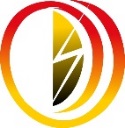 شركت / فروشگاه  ...............................................شركت / فروشگاه  ...............................................آدرس پيشنهاد دهنده:آدرس پيشنهاد دهنده:با سلام احتراماً‌ با عنايت به اينكه اين شركت قصد دارد اقلام □ / خدمات □ مشروحه  ذيل را از طريق اخذ استعلام بهاء انجام نمايد لذا خواهشمند است پيشنهاد خود جهت خدمات تعيين شده را حداكثر تا تاريخ 06/07/1400 اعلام و در غير اينصورت نسبت به تكميل بند سه اقدام فرمائيد.     تاييد كننده (واحد متقاضي)                                                                                     کار پرداز                                                                              مدير امور  بازرگاني                                                                             نام/امضاء                                                                                                        نام/امضاء                                                                                    نام /امضاءبا سلام احتراماً‌ با عنايت به اينكه اين شركت قصد دارد اقلام □ / خدمات □ مشروحه  ذيل را از طريق اخذ استعلام بهاء انجام نمايد لذا خواهشمند است پيشنهاد خود جهت خدمات تعيين شده را حداكثر تا تاريخ 06/07/1400 اعلام و در غير اينصورت نسبت به تكميل بند سه اقدام فرمائيد.     تاييد كننده (واحد متقاضي)                                                                                     کار پرداز                                                                              مدير امور  بازرگاني                                                                             نام/امضاء                                                                                                        نام/امضاء                                                                                    نام /امضاءبا سلام احتراماً‌ با عنايت به اينكه اين شركت قصد دارد اقلام □ / خدمات □ مشروحه  ذيل را از طريق اخذ استعلام بهاء انجام نمايد لذا خواهشمند است پيشنهاد خود جهت خدمات تعيين شده را حداكثر تا تاريخ 06/07/1400 اعلام و در غير اينصورت نسبت به تكميل بند سه اقدام فرمائيد.     تاييد كننده (واحد متقاضي)                                                                                     کار پرداز                                                                              مدير امور  بازرگاني                                                                             نام/امضاء                                                                                                        نام/امضاء                                                                                    نام /امضاءبا سلام احتراماً‌ با عنايت به اينكه اين شركت قصد دارد اقلام □ / خدمات □ مشروحه  ذيل را از طريق اخذ استعلام بهاء انجام نمايد لذا خواهشمند است پيشنهاد خود جهت خدمات تعيين شده را حداكثر تا تاريخ 06/07/1400 اعلام و در غير اينصورت نسبت به تكميل بند سه اقدام فرمائيد.     تاييد كننده (واحد متقاضي)                                                                                     کار پرداز                                                                              مدير امور  بازرگاني                                                                             نام/امضاء                                                                                                        نام/امضاء                                                                                    نام /امضاء2-  بدينوسيله حاضرم اقلام/خدمات مندرج در اين برگ استعلام را طبق قيمتهاي پيشنهادي فوق (تحويل □ /  انجام □ ) نمايم.نام (شركت /موسسه / فروشگاه) :                                                                                                                                                                                                                                                                             امضاء و مهر مدير                                                                                                                                                                                                                  (شركت /موسسه/فروشگاه)2-  بدينوسيله حاضرم اقلام/خدمات مندرج در اين برگ استعلام را طبق قيمتهاي پيشنهادي فوق (تحويل □ /  انجام □ ) نمايم.نام (شركت /موسسه / فروشگاه) :                                                                                                                                                                                                                                                                             امضاء و مهر مدير                                                                                                                                                                                                                  (شركت /موسسه/فروشگاه)2-  بدينوسيله حاضرم اقلام/خدمات مندرج در اين برگ استعلام را طبق قيمتهاي پيشنهادي فوق (تحويل □ /  انجام □ ) نمايم.نام (شركت /موسسه / فروشگاه) :                                                                                                                                                                                                                                                                             امضاء و مهر مدير                                                                                                                                                                                                                  (شركت /موسسه/فروشگاه)2-  بدينوسيله حاضرم اقلام/خدمات مندرج در اين برگ استعلام را طبق قيمتهاي پيشنهادي فوق (تحويل □ /  انجام □ ) نمايم.نام (شركت /موسسه / فروشگاه) :                                                                                                                                                                                                                                                                             امضاء و مهر مدير                                                                                                                                                                                                                  (شركت /موسسه/فروشگاه)3-  اين  شركت /موسسه / فروشگاه از شركت در استعلام مزبور و ارائه پيشنهاد قيمت معذور مي باشد . لذا مراتب جهت اقدام لازم اعلام مي گردد.                                                                                                                                                                                          . امضاء و مهر مدير                                                                                                                                                                                                (شركت /موسسه/فروشگاه)3-  اين  شركت /موسسه / فروشگاه از شركت در استعلام مزبور و ارائه پيشنهاد قيمت معذور مي باشد . لذا مراتب جهت اقدام لازم اعلام مي گردد.                                                                                                                                                                                          . امضاء و مهر مدير                                                                                                                                                                                                (شركت /موسسه/فروشگاه)3-  اين  شركت /موسسه / فروشگاه از شركت در استعلام مزبور و ارائه پيشنهاد قيمت معذور مي باشد . لذا مراتب جهت اقدام لازم اعلام مي گردد.                                                                                                                                                                                          . امضاء و مهر مدير                                                                                                                                                                                                (شركت /موسسه/فروشگاه)3-  اين  شركت /موسسه / فروشگاه از شركت در استعلام مزبور و ارائه پيشنهاد قيمت معذور مي باشد . لذا مراتب جهت اقدام لازم اعلام مي گردد.                                                                                                                                                                                          . امضاء و مهر مدير                                                                                                                                                                                                (شركت /موسسه/فروشگاه)4- در اجراي  (دستور خريد / سفارش خريد ) شماره  ........................ كه در تاريخ  ....... /.......... / ......... به اينجانب ارجاع گرديد ، اين پرسشنامه  در كمال دقت تنظيم و استعلام قيمت  اخذ گرديد. لذا صحت مندرجات آن را گواهي مي نمايم.                                                                                                                                                                                               كارپرداز                                                                                                                                                                                                           تاريخ، مهر / امضاء4- در اجراي  (دستور خريد / سفارش خريد ) شماره  ........................ كه در تاريخ  ....... /.......... / ......... به اينجانب ارجاع گرديد ، اين پرسشنامه  در كمال دقت تنظيم و استعلام قيمت  اخذ گرديد. لذا صحت مندرجات آن را گواهي مي نمايم.                                                                                                                                                                                               كارپرداز                                                                                                                                                                                                           تاريخ، مهر / امضاء4- در اجراي  (دستور خريد / سفارش خريد ) شماره  ........................ كه در تاريخ  ....... /.......... / ......... به اينجانب ارجاع گرديد ، اين پرسشنامه  در كمال دقت تنظيم و استعلام قيمت  اخذ گرديد. لذا صحت مندرجات آن را گواهي مي نمايم.                                                                                                                                                                                               كارپرداز                                                                                                                                                                                                           تاريخ، مهر / امضاء4- در اجراي  (دستور خريد / سفارش خريد ) شماره  ........................ كه در تاريخ  ....... /.......... / ......... به اينجانب ارجاع گرديد ، اين پرسشنامه  در كمال دقت تنظيم و استعلام قيمت  اخذ گرديد. لذا صحت مندرجات آن را گواهي مي نمايم.                                                                                                                                                                                               كارپرداز                                                                                                                                                                                                           تاريخ، مهر / امضاء5-  صحت مراتب فوق در اخذ استعلام (شركت /موسسه / فروشگاه) مذكور مورد گواهي است.                                                                                                                                                                                         مدير امور بازرگاني 5-  صحت مراتب فوق در اخذ استعلام (شركت /موسسه / فروشگاه) مذكور مورد گواهي است.                                                                                                                                                                                         مدير امور بازرگاني 5-  صحت مراتب فوق در اخذ استعلام (شركت /موسسه / فروشگاه) مذكور مورد گواهي است.                                                                                                                                                                                         مدير امور بازرگاني 5-  صحت مراتب فوق در اخذ استعلام (شركت /موسسه / فروشگاه) مذكور مورد گواهي است.                                                                                                                                                                                         مدير امور بازرگاني 